To: [Recipient’s Email ID]CC: [Your Email ID]Subject: Thank You For The Hospitality At Your RestaurantRespectd Mrs. _________ [Recipient’s Name],Thank you for the great hospitality at your restaurant. My clients and I recently had lunch at your restaurant, and we were certainly pleased with your services. I would like to bring your attention to one of your staff, Mr. Jones, who was very kind and hospitable. He welcomed us with warmth and looked after us by providing everything that we wanted. Even the little things like napkins, water, and so on. My clients were very impressed with your service. Thank you for that.I once again deeply appreciate you and your staff for a delightful lunch. Looking forward to again visiting your restaurant.Regards,[Your Name][Contact Number]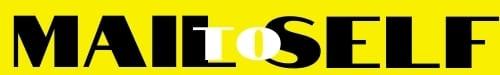 